Sayı	: 52215624-202/								25/11/2019Konu  : Program Başkanı AtamaMÜDÜRLÜK MAKAMINA	Hukuk Program Başkanı olarak Öğr. Gör. …………………………’ ün atanmasını önerdiğimi beyan eder, gereğini bilgilerinize arz ederim.		                                                                                                    Öğr. Gör. Necmettin ÇAKIR                                                                                                                   Bölüm Başkanı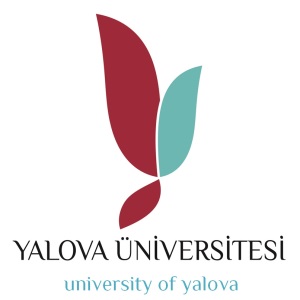 T.C.YALOVA ÜNİVERSİTESİ    Çınarcık Meslek Yüksekokulu     Hukuk Bölüm Başkanlığı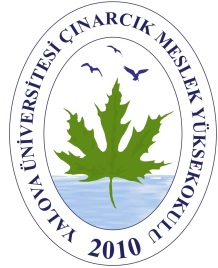 